AustriaAustriaAustriaMay 2023May 2023May 2023May 2023SundayMondayTuesdayWednesdayThursdayFridaySaturday123456Staatsfeiertag7891011121314151617181920Mother’s DayAscension Day2122232425262728293031PentecostWhit Monday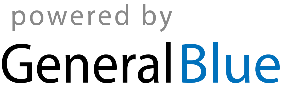 